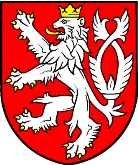 Česká školní inspekce
Jihočeský inspektorát____________________________________________________________________________________________________________INSPEKČNÍ ZPRÁVAČj. ČŠIC-875/18-CInspekční činnost byla zahájena předložením pověření k inspekční činnosti.Předmět inspekční činnostiInspekční činnost podle ustanovení § 174 odst. 2 písm. b) a c) zákona č. 561/2004 Sb., o předškolním, základním, středním, vyšším odborném a jiném vzdělávání (školský zákon), ve znění pozdějších předpisů. Hodnocení podmínek, průběhu a výsledků vzdělávání poskytovaného základní uměleckou školou, zjišťování a hodnocení podmínek, průběhu a výsledků vzdělávání podle příslušného školního vzdělávacího programu. Zjišťování a hodnocení naplnění školního vzdělávacího programu pro základní umělecké vzdělávání a jeho souladu s právními předpisy a s rámcovým vzdělávacím programem.CharakteristikaZákladní umělecká škola, Prachatice, Husova 110 (dále škola nebo ZUŠ), jejímž zřizovatelem je Jihočeský kraj, poskytuje základní umělecké vzdělávání ve třech oborech - hudebním, výtvarném a tanečním. Kapacita školy činí 400 žáků a je ve sledovaném období zpravidla plně využívána. Ke dni zahájení inspekční činnosti vzdělávala 395 žáků, z toho 355 žáků na I. stupni a 40 na II. stupni. Hudební obor navštěvuje 304 žáků, výtvarný obor 43 a taneční 48 žáků. Dalším místem poskytovaného vzdělávání je městys Lhenice, kde se uskutečňuje výuka hudebního oboru. Škola sídlí v historickém objektu, který je majetkem města, v roce 2016 oslavilo umělecké vzdělávání v  Prachaticích 90. výročí. Škola se svými aktivitami významně podílí na kulturním dění ve městě i v širším regionu.Hodnocení podmínek vzdělávání Vzdělávání probíhá již ve všech ročnících podle školního vzdělávacího programu, jeho nové vydání odpovídá rámcovému vzdělávacímu programu. Koncepční záměry jsou zpracovány v samostatném dokumentu. Kromě dalšího rozvoje v oblasti materiálních podmínek je mj. preferována mezioborová spolupráce a začleňování žáků do souborové činnosti. Základní filozofií školy je podpora všestranného uměleckého rozvoje osobnosti žáka s důrazem na prožitek a radost z tvůrčí činnosti.Ředitel školy vychází ze svých zkušeností, od nástupu do funkce (v roce 2010) stanovil priority jejího dalšího rozvoje. Při řízení efektivně využívá elektronický systém Klasifikace, opírá se o jednání pedagogické rady a pravidelné provozní porady. Účastní se jednání se členy metodických sdružení, prokazatelné záznamy z nich prováděny nejsou, avšak povinná dokumentace je celkově vedena na standardní úrovni. Hlavní aktivity školního roku obsahuje plán práce, který je podrobně rozpracováván do měsíčních plánů. Menší důslednost při kontrolní činnosti (např. vedení třídní dokumentace) je vzhledem k velikosti školy i důsledkem absence funkce zástupce ředitele. Ředitel školy má významný podíl na zkvalitňování vzájemných vztahů mezi zaměstnanci, pedagogy a žáky. Jeho aktivní a zodpovědný přístup se pozitivně odráží i v hodnocení školního klimatu pedagogy.Kvalifikovanost pedagogů odpovídá potřebám vyučovaných oborů. Vzdělávání zajišťuje 21 pedagogických pracovníků (včetně ředitele školy) s věkovým průměrem 43 let. U tří pedagogů byl uznán předpoklad kvalifikace v souladu s právním předpisem za splněný, jeden dokončuje vzdělání studiem. Ojediněle se ve výuce projevily metodické nedostatky související s krátkou pedagogickou praxí nebo nižší odborností. V rámci projektu probíhá sdílení zkušeností mezi pedagogy formou tandemové výuky a vzájemných hospitací. Pedagogičtí pracovníci se zúčastňují dalšího vzdělávání dle nabídky a v souladu s prioritami plánu, v předchozích letech bylo zaměřeno např. na oblast inkluze a didaktik. Motivací pro žáky je zapojení řady pedagogů do aktivní umělecké činnosti i společná vystoupení se žáky.Vzdělávání individuální i kolektivní výuky je organizováno v souladu s legislativními požadavky. Při sestavě rozvrhu hodin škola vychází vstříc potřebám a časovým možnostem žáků. V souladu s prioritami školy je zajištěna pestrá nabídka v oblasti kolektivní interpretace. Studium s rozšířeným počtem vyučovacích hodin realizováno není, rozvoj talentovanějších žáků je podporován individuálně. Při výuce jsou respektovány psychohygienické podmínky a je zajištěna bezpečnost při všech vzdělávacích aktivitách.Vzdělávání se uskutečňuje v podnětném prostředí s limitovanými prostorovými možnostmi vzhledem k historické budově v centru města, průběžnými rekonstrukcemi a úpravami se podařilo zkvalitnit podmínky vyučovaných oborů jen částečně. Vedle kmenových učeben pro individuální výuku hudebního oboru má škola k prezentaci žáků pěkný koncertní sál (kapacita cca 80), záměrem je jeho všestrannější propojení s novým nahrávacím studiem a vyřešení akustických problémů. Výuka hudební nauky účelně využívá interaktivní tabuli a tablety pro žáky. Vybavení informační technikou umožňuje všem pedagogům vést třídní knihy v elektronické podobě, někteří aktivně pracují s notačními programy. Nástrojový archiv má dostatek vyučovaných nástrojů k zapůjčení žákům, spíše chybí některé specifické nástroje pro souborovou hru, notový materiál je doplňován. Výrazně lepší prostorové podmínky a dostatečné materiální vybavení využívá výuka ve Lhenicích.Podařilo se zkvalitnit zázemí pro výtvarný obor. Větší učebna a keramická dílna svým vybavením (keramická pec, hrnčířský kruh, grafický lis, malířské stojany) umožňují naplňování vzdělávacího programu. K dispozici je digitální fotoaparát, videokamera, skener i fototiskárna, chybí však moderní technika pro prezentaci. I když výuka tanečního oboru probíhá v rekonstruovaném sále (nová zrcadla, baletizol, madla), prostorově vyhovuje pouze menší skupině žáků, velmi problematické je umístění jednoho z nosných sloupů.Škola hospodaří především s dotací ze státního rozpočtu na přímé výdaje na vzdělávání a rozvojové programy MŠMT (financování uměleckých soutěží) a s provozním příspěvkem od zřizovatele. Zbývající část výdajů je hrazena z úplaty za vzdělávání a výnosů za půjčovné hudebních nástrojů. Projekt spolufinancovaný z rozpočtu EU přispěl k dalšímu vzdělávání pedagogických pracovníků a umožnil škole mj. nákup tabletů pro hudební obor. Příjmovou stránku hospodaření posilují finanční dary, dotace města Prachatice a doplňková činnost. Vzhledem ke stavu historické budovy (včetně pavlačových průchodů do učeben přes venkovní prostory) se škola výrazně potýká s vyššími náklady na teplo (elektrické energie). V roce 2017 škola hospodařila s kladným hospodářským výsledkem, finanční prostředky jí umožňují realizaci školního vzdělávacího programu.Hodnocení průběhu vzdělávání V rámci inspekční činnosti byl hodnocen rozvoj osobnosti žáků prostředky uměleckého vzdělávání všech tří vyučovaných oborů, a to v individuální, skupinové i kolektivní výuce.V hudebním oboru projevují žáci největší zájem o klávesové nástroje (klavír, elektronické klávesy), dále o studium hry na dechové nástroje a hru na kytaru. Uskutečňuje se výuka sólového zpěvu a hry na smyčcové nástroje. Menší počet žáků navštěvuje výuku hry na bicí a akordeon. Sledovaná výuka potvrdila hlavní vize a zaměření školy v souladu se vzdělávacím programem a koncepčními záměry. Vzdělávání probíhalo v pozitivní pracovní atmosféře směřující k podpoře rozvoje osobnosti, v řadě hodin i s prostorem pro tvůrčí činnost, vždy s ohledem na individuální schopnosti žáků a míru nadání. Ve srovnání s ostatními školami se daří výrazněji uplatňovat hodnocení v přímé výuce, v některých hodinách i s příkladným formativním hodnocením a sebehodnocením.Individuální výuka instrumentální hry směřovala k naplňování daných vzdělávacích cílů a k rozvoji potřebných kompetencí. Žáci byli vedeni k propojování teoretických poznatků a praktických dovedností. Pedagogové podporovali výuku názornou demonstrací postupu, doprovodem a zpravidla i společnou souhrou. Výuka hry na klavír vycházela z klasického pojetí klavírní hry. Pedagogové dbali na získávání potřebných technických dovedností, na dodržování správných zásad hry, ale zároveň kladli důraz na porozumění hudebnímu obsahu. Motivace a partnerský přístup napomáhaly k efektivitě při dosahování stanovených cílů, ke zkvalitnění domácí přípravy žáků pak přispívají vhodně využívané formy hodnocení. Pouze u začínajícího pedagoga je žádoucí systematičtější metodické vedení. Nejvíce žáků dechového oddělení se věnuje hře na dřevěné dechové nástroje. Žáci byli vedeni ke správným návykům, vhodně motivováni metodami výuky i rozmanitým výběrem repertoáru, bezprostředně se svými pedagogy komunikovali. Menší důraz na nácvik správného dýchání se vyskytl ojediněle ve výuce hry na žesťový nástroj. Struktura vyučovacích hodin odpovídala potřebám žáků včetně zařazení partů do komorních souborů rozmanitých žánrů, ve kterých mají žáci dostatečnou možnost uplatnění. Efektivní didaktické postupy byly zaznamenány ve hře na klasickou i elektrickou kytaru a příkladné ve hře na baskytaru. Hru na bicí nástroje u talentovaného žáka vedl vyučující citlivě a pragmaticky zejména s ohledem na jeho praktické využití v souborech, které na škole působí. Výuka hry na akordeon byla charakteristická optimálním poměrem mezi teoretickým vysvětlováním včetně zdůvodňování a praktickými ukázkami. Vedle standardních metodických postupů se ve výuce smyčcového oddělení (zejména hry na housle) dařilo rozvíjet i celkovou muzikálnost žáků, např. propojováním hry se zpěvem a využíváním rozmanitých doprovodů. Výuka hry na elektronické klávesové nástroje měla vynikající úroveň, mj. také využíváním pestré palety digitálních i analogových nástrojů (včetně keytar) a interpretací autorských skladeb učitele. Tomu odpovídá i úspěšné umístění v ústředním kole soutěží MŠMT. Příkladně se daří rozvíjet výuku v oblasti elektronických klávesových nástrojů také v pobočce, kde škola začala organizovat přehlídky Klávesfest Lhenice.Výuka sólového a sborového zpěvu je úžeji zaměřena především na moderní repertoár s využitím českých a anglických textů, zahrnuje i práci s mikrofonem. Sledovaná výuka byla vedena s entuziasmem i zaujetím ze strany žáků, avšak vyskytly se metodické nedostatky související s odborností (uznání kvalifikace předchozím vedením). Učebna kolektivní výuky hudební nauky a přípravného studia je uzpůsobena metodám a formám rozvíjejícím aktivní činnostní učení žáků, což sledovaná výuka prokázala. Poznatky z hudební teorie byly prakticky procvičovány, soustavně bylo ověřováno porozumění. Vhodná motivace k učení a vlídný individuální přístup k žákům vytvářely při výuce atmosféru partnerské spolupráce, při které se dařilo udržet pozornost u všech věkových skupin. Žáci byli průběžně povzbuzováni pochvalou a vedeni k dodržování nastavených pravidel.Výbornou motivací k dalšímu studiu je začleňování žáků do komorních seskupení a souborů školy v rámci kolektivní interpretace, jež je celkově nadstandardní. Při škole dlouhodobě úspěšně pracuje soubor keltské a irské hudby Beltina, dále soubory dechového oddělení (Saxband, žesťový soubor, klarinetová seskupení atd.), nově i ve spolupráci se střední školou folklorní soubor Libíňáček. Své dovednosti rozvíjí v souborové hře žáci smyčcového a kytarového oddělení, ale i žáci klávesového oddělení, včetně netradičních nástrojových seskupení (např. klávesy a bicí). Příkladně se daří rozvíjet orchestrální výuku v oblasti elektronických klávesových nástrojů. Rockové zaměření má kapela při pobočce ve Lhenicích. U žáků jsou tak dále rozvíjeny individuální předpoklady, ale i kompetence pro další uplatnění v umělecké praxi. Škola tím naplňuje jednu z hlavních priorit svého vzdělávacího programu.Vzdělávání ve výtvarném oboru zajišťuje pedagog, který zde působí velmi krátce. Sledovaná výuka probíhala podle přehledně a pečlivě vypracovaných tematických plánů, byla dobře připravena, promyšlena i organizačně zvládnuta. Úkoly byly stanoveny s ohledem na věkové složení a směřovaly k rozvíjení výtvarného myšlení a cítění. Učitel vždy na začátku hodiny seznámil žáky s úkolem, přiměřenou a názornou formou vysvětlil pracovní postup. Zvolené metody a formy výuky odpovídaly stanoveným cílům, pro inspiraci a podporu názornosti byla účelně využit počítač i další učební pomůcky. Žáci pracovali soustředěně a většinou správně zacházeli s materiálem. Pedagog je vedl k osvojení výtvarných technik a dovedností, motivoval průběžnou pochvalou, poskytoval účinnou podporu, ale zároveň nechával dostatečný prostor pro vlastní tvořivost. Vhodně upozorňoval na nedostatky a společně se žákem hledal možná řešení problému. Pozitivním přínosem pro výuku bylo propojení výtvarných aktivit s poslechem vážné hudby citlivě vybrané k tématu práce. Méně času bylo věnováno závěrečnému společnému zhodnocení prací, kdy se žáci učí diskutovat a hovořit o svém záměru a uvědomovat si úroveň dosažených výsledků.Taneční obor rozvíjí pohybové dovednosti v předmětech taneční a rytmická výchova, klasická taneční technika, taneční praxe a základy lidového tance a scénický a výrazový tanec. Výuka byla zaměřena na harmonický tělesný rozvoj, na podporu vnímání prostoru, výrazový pohyb, hudební a rytmické cítění i na improvizaci. Vhodnou motivací byli žáci vedeni ke správným základním návykům (zejména držení těla), vnitřní citlivosti, pohybové fantazii a tanečnímu cítění s využíváním odborné terminologie a za kvalitního hudebního doprovodu (reprodukovaného i klavírního). Zvolené metody odpovídaly schopnostem a dovednostem jednotlivých věkových skupin. Ve výuce vyšších ročníků bylo příkladně dbáno na koncentraci a technicky správné provedení zadaných prvků, které bylo vždy precizně předvedeno a individuálně ověřováno. Žáci měli možnost podílet se na choreografii připravovaných vystoupení. Přínosem pro předávání žákovských zkušeností byla spolupráce mezi ročníky (1. a 7. ročník) v rámci tanečního oboru i mezioborová spolupráce s hudebníky (doprovod na flétnu). Sledovaná výuka potvrdila problém s využíváním prostoru sálu vzhledem k nevhodně umístěnému nosnému sloupu v podkrovní části místnosti.Hodnocení výsledků vzdělávání Na velmi dobrých výsledcích vyučovaných oborů se podílí již systematický přístup při výběru přijímaných žáků a kvalitní práce v přípravném studiu. U přijatých žáků škola klade důraz na zohledňování schopností a individuality každého žáka, v případě potřeby vytváří podmínky pro žáky se speciálními vzdělávacími potřebami.Formy hodnocení odpovídají filosofii školy dle školního vzdělávacího programu, využívané evaluační nástroje respektují individualitu žáků, jejich duševní vyspělost a ve vyšších ročnících i případné žánrové zaměření. Základem průběžného hodnocení v individuálním i kolektivním vzdělávání je zpravidla klasifikace výkonu žáků často příkladně spojená se sebehodnocením, kterou pedagogové zaznamenávají písemně i online do informačního systému školy. Zvláštní důraz je kladen na sledování individuálního pokroku žáka, hodnocení je prováděno pravidelně za klasifikační období, ale i v cyklu po 3. a 7. ročníku osobním dopisem se slovním hodnocením. Zákonní zástupci žáků jsou o výsledcích průběžně informováni. Třídní a oborové dokumenty jsou pedagogy vedeny na rozdílné úrovni. Rezervy jsou v oblasti celkového hodnocení výsledků vzdělávání, souhrnný hodnoticí dokument škola nezpracovává.Součástí hodnocení jsou i velmi četné prezentace žáků na veřejnosti. Pravidelně jsou pořádány třídní koncerty, vystoupení pro seniory, vystoupení souborů na městských slavnostech apod. Nejlepší žáci hudebního oboru se účastní projektu Společných koncertů filharmoniků a žáků ZUŠ. Výtvarný obor prezentuje své práce na pravidelných výstavách nejen v Prachaticích, ale dlouhodobě i v německém Ingolstadtu. Podílí se na výzdobě školy, každoročně vytváří kalendář. Ke zkvalitnění vzdělávání přispívají návštěvy výstav (pravidelně v Praze a Českém Krumlově), poznávací exkurze a zájezdy, např. i do italské Florencie. Žáci tanečního oboru se prezentují při vystoupeních v místním divadle i v rámci spolupráce se ZUŠ ve Vimperku a ve Vlachově Březí. Od roku 2016 se škola úspěšně zapojila do celostátního happeningu na podporu uměleckého vzdělávání ZUŠ Open.Velkou podporu má ve škole mezioborová spolupráce, např. žáci vytváří hudební doprovody tanečnímu oboru, účastní se vernisáží, byla nastudována společná vystoupení (např. Péťa a vlk). Žáci realizují podle vlastních návrhů kulisy pro vystoupení ostatních oborů. V soutěžích organizovaných MŠMT se v posledním období na úrovni kraje úspěšně umístili zejména žáci hry na kytaru a ve zpěvu. Vynikající výsledky na celorepublikové úrovni byly dosaženy ve hře na elektronické klávesové nástroje a dřevěné dechové nástroje. Pravidelně mohou žáci tanečního oboru porovnávat výsledky vzdělávání v soutěžích scénického tance. Vzhledem k velikosti školy je však celkově patrná nižší účast žáků na přehlídkách soutěžního charakteru, u výtvarného oboru v posledním období zcela chybí.K dosahování kvalitních vzdělávacích výsledků přispívá snaha o užší spolupráci se zákonnými zástupci. Zájem o umělecké vzdělávání rozvíjí spolupráce s mateřskými a základními školami, pro něž ZUŠ pořádá výchovné koncerty, u předškolních dětí i návštěvy výuky. Spolupráce s místními institucemi je na rozdílné úrovni. Přínosem pro žáky je přeshraniční spolupráce s muzeem v Ingolstadtu a nově i se školou  v Röhrnbachu.Na základě analýzy dokumentů o průběhu a výsledcích vzdělávání a přímých poznatků získaných z hospitací lze konstatovat, že kompetence získané ve vyučovaných oborech jsou na úrovni, která odpovídá školnímu vzdělávacímu programu a charakteristice školy. ZávěryVývoj školyŠkola navýšila kapacitu  na 400 žáků (z 380) a od roku 2010 otevřela taneční obor. Rozšířila vzdělávací nabídku, mj. i o multimediální seminář a výuku moderních elektronických nástrojů. Umělecké vzdělávání začala poskytovat i v rámci doplňkové činnosti. Přešla na elektronické vedení školní matriky a třídních knih. Podařilo se zřídit nové nahrávací studio a zrekonstruovat některé učebny. Výrazně se zkvalitnilo prostředí pro umělecké vzdělávání ve Lhenicích přestěhováním do pavilonu základní školy. Škole se daří udržet soustavný zájem o umělecké vzdělávání.Silné stránkyaktivní přístup ředitele školy při zlepšování podmínek (v oblasti materiální i pedagogické) se celkově pozitivně odráží ve školním klimatuefektivní využívání elektronického systému školy vedením a všemi pedagogy se podílí na zkvalitnění řízení školy a předávání informacívynikající metodická práce ve výuce některých pedagogických pracovníků hudebního a tanečního oboru a jejich respektující přístup k žákům významně přispívají k efektivní pracovní atmosféře a rozvoji příslušných kompetencí při vzděláváníširoké možnosti uplatnění žáků hudebního oboru v kolektivní interpretaci (včetně klávesových nástrojů) přispívají k rozvoji dovedností z individuální výukypodpora mezioborové spolupráce umožňuje širší uplatnění žáků ve společných projektechpříkladné sledování a hodnocení individuálního pokroku žáků s využíváním prvků sebehodnocení  u většiny pedagogůSlabé stránky a/nebo příležitosti ke zlepšenínevyhovující prostory pro výuku tanečního oborudílčí nedostatky v oblasti kontroly třídní dokumentace a celkového hodnocení školynezařazování výuky s rozšířeným počtem hodin pro nadané žáky za účelem širšího rozvoje jejich talentuPříklady inspirativní praxepestrá vzdělávací nabídka a efektivní využívání metod a forem práce v souladu s moderními trendy zejména v oblasti výuky hry na elektronické klávesové nástroje Doporučení pro zlepšení činnosti školypokračovat ve zkvalitňování materiálních podmínek (vybavení výtvarného oboru, akustika koncertního sálu, řešit taneční sál)zefektivnit řízení školy stanovením zástupce ředitele, rozdělením kompetencí zkvalitnit kontrolní činnost, zaměřit pozornost i na celkové hodnocení vzdělávánízkvalitnit metodické vedení výuky začínajícího pedagoga (klavír) a výuky pěveckého oddělení podporou dalšího vzděláváníumožnit nadaným žákům další rozvoj prostřednictvím rozšířené výukyrozšířit motivaci žáků výtvarného oboru účastí v přehlídkách a soutěžíchSeznam dokladů, o které se inspekční zjištění opírajíÚplné znění zřizovací listiny ve znění ke dni 1. ledna 2017 vydané dne 1. ledna 2017 Jihočeským krajem včetně Dodatku č. 8 ze dne 11. 5. 2017 s účinností od 1. 6. 2017Rozhodnutí MŠMT ve věci návrhu na zápis změny v údajích vedených v rejstříku škol a školských zařízení pod čj. MSMT-36634/2016-2 ze dne 14. 11. 2016 s účinností od 1. 9. 2017Výpis z rejstříku škol a školských zařízení k termínu kontrolyVýkazy o základní umělecké škole S 24-01 podle stavu k 30. 9. 2016, 2017 a 2018Jmenování ředitele školy Radou Jihočeského kraje ze dne 16. 5. 2014 pod čj. KUJCK27626/2014/OSMT na dobu určitou od 1. 8. 2014 do 31. 7. 2020Školní vzdělávací program Základní umělecké školy Prachatice „Uměním k člověku“ ze dne 18. 5. 2018 s účinností od 1. 9. 2018Školní řád Základní umělecké školy, Prachatice, Husova 110 ze dne 1. 9. 2018Koncepce rozvoje ZUŠ Prachatice na období 2018-2022Organizační řád školy ze dne 29. 8. 2012 s účinností od 1. 9. 2012Plán práce ZUŠ Prachatice a měsíční plány ve školním roce 2018/2019Školní matrika v elektronické podoběPlán DVPP na školní roky 2018/2019 a 2019/2020Třídní knihy vyučovaných oborů za školní roky 2017/2018 v listinné a 2018/2019 (elektronické podobě)Žákovské knížky (výběr dle hospitací)Rozvrhy hodin učitelů pro školní rok 2018/2019Doklady o přijímání žákůProtokoly o komisionálních zkouškáchKatalogy o průběhu výuky (výběr)Plán hospitační činnosti a hospitační záznamyZáznamy jednání pedagogické radyZáznamy provozních poradProtokoly a záznamy o kontrolách a inspekční zprávyPersonální dokumentace pedagogických pracovníků včetně dalšího vzděláváníDokumentace týkající se bezpečnostiEkonomická dokumentace školy za roky 2017 a 2018PoučeníPodle § 174 odst. 11 školského zákona může ředitel školy podat připomínky k obsahu inspekční zprávy České školní inspekci, a to do 14 dnů po jejím převzetí. Případné připomínky zašlete na adresu Česká školní inspekce, Jihočeský inspektorát, Dukelská 23, 370 01  České Budějovice, případně prostřednictvím datové schránky (g7zais9), nebo na e-podatelnu csi.c@csicr.cz s připojením elektronického podpisu, a to k rukám ředitelky inspektorátu.Inspekční zprávu společně s připomínkami a stanoviskem České školní inspekce k jejich obsahu zasílá Česká školní inspekce zřizovateli. Inspekční zpráva včetně připomínek je veřejná a je uložena po dobu 10 let ve škole nebo školském zařízení, jichž se týká, a v místně příslušném inspektorátu České školní inspekce. Zároveň je inspekční zpráva zveřejněna na webových stránkách České školní inspekce a v informačním systému InspIS PORTÁL.Složení inspekčního týmu a datum vyhotovení inspekční zprávyV Českých Budějovicích dne 12. 12. 2018Datum a podpis ředitele školy potvrzující projednání a převzetí inspekční zprávyV Prachaticích dne ……………………Název Základní umělecká škola, Prachatice, Husova 110SídloHusova 110, 383 01  PrachaticeE-mail reditel@zuspt.czIČ70841101Identifikátor600002497Právní formaPříspěvková organizaceZastupujícíMgr. Jakub Weiss, ředitel školyZřizovatelJihočeský krajMísto inspekční činnostiHusova 110, 383 01  PrachaticeŠkolní 284, 384 02  LheniceTermín inspekční činnosti14. 11. 2018 − 19. 11. 2018Mgr. Hana Bezděková, školní inspektorka, vedoucí inspekčního týmu…….……………………..…….……………………..Mgr. Dana Machová, školní inspektorka…………………………...…………………………...Ing. Zdeněk Vrhel, DiS., metodik (hudební obor)…………………………..…………………………..Mgr. Pavel Vališ, DiS., metodik (hudební obor)…………………………………………………………Ing. Romana Roušalová, metodik (výtvarný obor)…………………………………………………………Bc. Vladimír Štipl, kontrolní pracovník  …………………………… ……………………………Mgr. Jakub Weiss, ředitel školy………………………………